     ГIАЛГIАЙ                  	                                      РЕСПУБЛИКА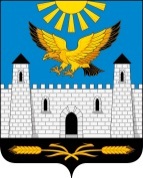                              РЕСПУБЛИКА                                                            ИНГУШЕТИЯГОРОДСКОЙ СОВЕТ ДЕПУТАТОВ МУНИЦИПАЛЬНОГО ОБРАЗОВАНИЯ ГОРОДСКОЙ ОКРУГ ГОРОД КАРАБУЛАКЭЛДАРХА ГIАЛА СОВЕТ        386231, РИ, г. Карабулак, ул. Джабагиева, 142, Здание городского Совета, тел.(ф):88734 44-48-47, e-mail: gorsovet-06@mail.ru                                                          РЕШЕНИЕ    №  8/6-4                                                                      "   28   "    сентября       2021 г."Об утверждении Положения о порядке проведения открытого конкурса на право осуществления перевозок по маршруту регулярных перевозок автомобильным транспортом общего пользования на территории муниципального образования "Городской округ город Карабулак"В соответствии с Гражданским кодексом Российской Федерации, Федеральным законом от 10.12.1995 № 196-ФЗ "О безопасности дорожного движения", с Федеральным законом от 06.10.2003 № 131-ФЗ "Об общих принципах организации местного самоуправления в Российской Федерации", Федеральным законом от 08.11.2007 № 259-ФЗ "Устав автомобильного транспорта и городского наземного электрического транспорта", Федеральным законом от 13 июля 2015 года № 220-ФЗ "Об организации регулярных перевозок пассажиров и багажа автомобильным транспортом и городским наземным электрическим транспортом в Российской Федерации и о внесении изменений в отдельные законодательные акты Российской Федерации", Уставом муниципального образования "Город Карабулак", городской Совет депутатов муниципального образования "Городской округ город Карабулак" решил:1. Утвердить прилагаемое Положение о порядке проведения открытого конкурса на право осуществления перевозок по маршруту регулярных перевозок автомобильным транспортом общего пользования на территории муниципального образования "Городской округ город Карабулак".2. Опубликовать настоящее решение в газете "Керда Ха" и разместить на официальном сайте муниципального образования "Городской округ город Карабулак" в информационно-телекоммуникационной сети "Интернет".3. Контроль за исполнением данного решения возложить на ответственного заместителя главы муниципального образования «Городской округ город Карабулак». Председатель городского Совета депутатовмуниципального образования "Городской округ город Карабулак"                                              М.А. Мартазанов И.о. Главы муниципального образования"Городской округ город Карабулак"                                               И.А. МальсаговПриложение
 к решению
городского Совета депутатов
муниципального образования 
"Городской округ город Карабулак"
от 28 сентября 2021 г. 8/6-4Положениео порядке проведения открытого конкурса на право осуществления перевозок по маршруту регулярных перевозок автомобильным транспортом  общего пользования на территории муниципального образования "Городской округ город Карабулак" 1. Общие положения1.1. Положение о проведении конкурса на право осуществления перевозок по маршруту регулярных перевозок автомобильным транспортом общего пользования на территории г. Карабулак (далее - Положение) устанавливает  порядок, условия организации и проведения открытого конкурса на право осуществления регулярных пассажирских перевозок и разработано в целях создания равных условий и возможностей осуществления пассажирских перевозок на маршрутах перевозчиками независимо от организационно-правовой формы, предложивших наиболее безопасные и комфортные условия перевозки пассажиров.1.2. Настоящее Положение разработано в соответствии со статьей 447 Гражданского кодекса Российской Федерации, Федеральным законом от 06.10.2003 года № 131-ФЗ  "Об общих принципах организации местного самоуправления в Российской Федерации", Федеральным законом от 10.12.1995 года № 196-ФЗ "О безопасности дорожного движения", Федеральным законом от 13.07.2015 года №220-ФЗ "Об организации регулярных перевозок пассажиров и багажа автомобильным транспортом и городским наземным электрическим транспортом в Российской Федерации и о внесении изменений в отдельные  законодательные акты Российской Федерации", Федеральным законом от 14.02.2009 года № 22-ФЗ "О навигационной деятельности".1.3. В настоящем Положении для целей проведения открытого конкурса используются следующие термины и определения:заказчик – Администрация  г. Карабулак  (далее - Администрация);Уполномоченный орган по организации транспортного обслуживания - определяется Администрацией нормативным правовым актом. организатор конкурса – Администрация  г. Карабулак;перевозчик - юридическое лицо, индивидуальный предприниматель или уполномоченный участник договора простого товарищества - владелец транспортного средства, использующий его для осуществления перевозок по муниципальным маршрутам регулярных перевозок;квалификационные требования к перевозчикам - технические, кадровые и иные требования, предъявляемые в соответствии с действующим законодательством к перевозчикам в целях обеспечения безопасности дорожного движения, обеспечения мер защиты жизни, здоровья и имущества граждан, их законных интересов;технические требования к подвижному составу - требования к конструкции, параметрам и оснащению подвижного состава;лот - маршрут или группа маршрутов, выставляемых на конкурс;конкурсная комиссия - комиссия по проведению конкурсов на право осуществления перевозок по муниципальным маршрутам регулярных перевозок транспортом общего пользования (далее – Комиссия);заявка - пакет документов, заполненный и предоставленный претендентом организатору в соответствии с конкурсной документацией;претендент – заинтересованное лицо, предоставившее заявку на участие в конкурсе;участник - претендент, допущенный к участию в конкурсе;победитель – участник, признанный победителем по каждому отдельному лоту, по результатам конкурса;конкурсная документация - документация, содержащая квалификационные требования к перевозчикам, желающим осуществлять перевозки по муниципальным маршрутам регулярных перевозок, технические требования к подвижному составу, требования по обеспечению безопасности дорожного движения,  содержанию и форме заявки,  информацию о порядке, месте, датах начала и окончания срока подачи заявок, порядке и сроке отзыва заявок или внесения изменений в заявки, формах и порядке предоставления претендентам разъяснений положений конкурсной документации, месте, порядке, датах и времени вскрытия конвертов с заявками, а также критериях и порядке оценки заявок;свидетельство об осуществлении перевозок по маршруту регулярных перевозок - документ, подтверждающий право осуществления регулярных перевозок по нерегулируемым тарифам по маршруту регулярных перевозок;карта маршрута регулярных перевозок - документ, содержащий сведения о маршруте регулярных перевозок и транспортном средстве, которое допускается использовать для перевозок по данному маршруту.1.4. Иные понятия и термины, используемые в настоящем Положении, по смыслу и значению соответствуют понятиям и терминам, используемым в Положении об организации транспортного обслуживания населения пассажирским автомобильным транспортом на территории муниципального образования "Городской округ город Карабулак".2. Общие сведения об открытом конкурсе2.1. Целью организации и проведения открытого конкурса является отбор перевозчиков, обеспечивающих лучшие условия перевозки пассажиров и багажа по муниципальным маршрутам регулярных перевозок.2.2. Предметом открытого конкурса является право на получение свидетельства об осуществлении перевозок по одному или нескольким муниципальным маршрутам регулярных перевозок. 2.3. Открытый конкурс проводится Администрацией г. Карабулак (далее - Организатор конкурса).2.4. Открытый конкурс объявляется его Организатором конкурса в следующие сроки:- не позднее чем через девяносто дней со дня установления муниципального маршрута регулярных перевозок;- не позднее чем через тридцать дней со дня наступления следующих обстоятельств: вступление в законную силу решения суда об аннулировании лицензии, имеющейся у юридического лица, индивидуального предпринимателя или хотя бы одного из участников договора простого товарищества, которым выдано данное свидетельство, вступление в законную силу решения суда о прекращении действия данного свидетельства, обращение юридического лица, индивидуального предпринимателя или уполномоченного участника договора простого товарищества, которым выдано данное свидетельство, с заявлением о прекращении действия свидетельства.2.5. Юридическое лицо, индивидуальный предприниматель, уполномоченный участник договора простого товарищества, получившие право на получение свидетельства об осуществлении перевозок по маршруту регулярных перевозок по результатам открытого конкурса, обязаны приступить к осуществлению предусмотренных данным свидетельством регулярных перевозок не позднее чем через шестьдесят дней со дня проведения открытого конкурса.2.6. Извещение о проведении открытого конкурса размещается на официальном сайте Администрации сети "Интернет". 2.7. В извещении о проведении открытого конкурса указываются следующие сведения:1) наименование, место нахождения, почтовый адрес и адрес электронной почты, номер контактного телефона организатора открытого конкурса;2) предмет открытого конкурса;3) срок, место и порядок предоставления конкурсной документации, официальный сайт, на котором размещена конкурсная документация;4) место, дата и время вскрытия конвертов с заявками на участие в открытом конкурсе, а также место и дата рассмотрения таких заявок и подведения итогов открытого конкурса.2.8. Решение о внесении изменений в извещение о проведении открытого конкурса принимается его организатором не позднее чем за пять дней до даты окончания подачи заявок на участие в открытом конкурсе. Изменение предмета открытого конкурса не допускается. Изменения, внесенные в извещение о проведении открытого конкурса, размещаются на официальном сайте муниципального образования "Городской округ город Карабулак" в сети "Интернет". При этом срок подачи заявок на участие в открытом конкурсе должен быть продлен таким образом, чтобы со дня опубликования и (или) размещения изменений, внесенных в извещение о проведении открытого конкурса, до даты окончания подачи заявок на участие в открытом конкурсе этот срок составлял не менее чем двадцать дней.3. Участники конкурса3.1. К участию в открытом конкурсе допускаются юридические лица, индивидуальные предприниматели, участники договора простого товарищества, соответствующие следующим требованиям:1) наличие лицензии на осуществление деятельности по перевозкам пассажиров в случае, если наличие указанной лицензии предусмотрено законодательством Российской Федерации;2) наличие на праве собственности или на ином законном основании транспортных средств, соответствующих требованиям, указанным в реестре маршрута регулярных перевозок, в отношении которого выдается свидетельство об осуществлении перевозок по маршруту регулярных перевозок, либо принятие на себя обязательства по приобретению таких транспортных средств в сроки, определенные конкурсной документацией;3) не находящиеся в процессе ликвидации (реорганизации) и не признанные в установленном законодательством Российской Федерации порядке банкротами и в отношении которых не проводится процедура банкротства; 4) отсутствие у участника конкурса задолженности по обязательным платежам в бюджеты бюджетной системы Российской Федерации за последний завершенный отчетный период;5) наличие договора простого товарищества в письменной форме (для участников договора простого товарищества).3.2. Требования, предусмотренные подпунктами 1, 3 и 4 пункта 3.1. настоящей статьи, применяются в отношении каждого участника договора простого товарищества.3.3. Квалификационные требования к перевозчикам:3.3.1. Наличие водителей транспортных средств, заключивших трудовой договор или договор об оказании услуг, имеющих необходимые квалификацию и стаж работы, а также прошедших медицинское освидетельствование в установленном порядке;3.3.2. Наличие специалиста, осуществляющего предрейсовый медицинский осмотр водителей транспортных средств, имеющего высшее или среднее профессиональное медицинское образование и прошедшего обучение по дополнительной образовательной программе «Проведение предрейсового осмотра водителей транспортных средств», или наличие договора с медицинской организацией или индивидуальным предпринимателем, имеющими соответствующую лицензию;3.3.3. Наличие специалиста, отвечающего за обеспечение безопасности движения, прошедшего обучение и аттестацию на соответствие занимаемой должности в соответствии с Приказом Минтранса РФ и Минтруда РФ от 11.03.1994 № 13/11 «Об утверждении Положения о порядке аттестации лиц, занимающих должности исполнительных руководителей и специалистов предприятий транспорта».3.3.4. Наличие аттестованного государственным автодорожным надзором специалиста в штате или по договору об оказании услуг, ответственного за проведение ежедневного контроля технического состояния транспортных средств.3.4. Требования к материально-технической базе:3.4.1. Наличие помещений и оборудования, позволяющих осуществлять стоянку, техническое обслуживание и ремонт транспортных средств, или договора со специализированными организациями о стоянке, техническом обслуживании и ремонте транспортных средств (подтверждается наличием соответствующих договоров и иными документами, позволяющими доподлинно установить наличие таких прав).3.4.2. Наличие в собственности или на ином законном праве специально оборудованного помещения для проведения предрейсового медицинского осмотра водителей либо наличие договора с организацией, осуществляющей оказание услуг по проведению предрейсового медицинского осмотра водителей и имеющей в наличие специально оборудование для этого помещение.3.5. Технические требования к подвижному составу:3.5.1. Для осуществления регулярных пассажирских маршрутных перевозок автомобильным транспортом могут использоваться транспортные средства отечественного и зарубежного производства, имеющие следующие параметры: - зарегистрированные в органах Управления ГИБДД МВД РФ; - прошедшие в установленном порядке технический осмотр; - оснащенные в установленном порядке техническими средствами контроля за соблюдением водителем режимов движения, труда и отдыха;- укомплектованные согласно требованиям Правил дорожного движения; - имеющие левостороннее расположение рулевого управления и правосторонние двери; - оборудованные согласно Правилам перевозок пассажиров и багажа автомобильным транспортом и городским наземным электрическим транспортом, утвержденных постановлением Правительства Российской Федерации от 14.02.2009 №112.3.6. Участник конкурса имеет право:- получать от организатора конкурса информацию об условиях и порядке проведения конкурса;- знакомиться с конкурсной документацией;- отозвать поданную заявку на участие в конкурсе (конкурсная заявка) до окончания срока приема заявок, в письменной форме уведомив об этом организатора конкурса;- присутствовать на заседании конкурсной комиссии при вскрытии конвертов.3.7. Участники конкурса обязаны:- своевременно представлять в конкурсную комиссию заявки на участие в конкурсе;- отражать в конкурсном предложении достоверную и полную информацию в соответствии с требованиями и условиями настоящего Положения;- соблюдать правила и процедуры, предусмотренные настоящим Положением и действующими нормативно-правовыми актами.3.8. Участники конкурса отстраняются от участия в конкурсе на любом этапе его проведения за предоставление неполной и (или) недостоверной информации, указанной в конкурсной заявке и иных документах, представляемых конкурсной комиссии.4. Организатор конкурса4.1. Организатором конкурса выступает Администрация г. Карабулак.4.2. Организатор конкурса осуществляет следующие функции:- готовит конкурсную документацию;- публикует объявление о проведении конкурса;- проводит прием, регистрацию и хранение представленных заявок на участие в конкурсе и прилагаемых документов;- обеспечивает условия для работы конкурсной комиссии и привлекает специалистов и экспертов к участию в конкурсной комиссии;- по результатам конкурса выдаёт свидетельство об осуществлении перевозок по маршруту регулярных перевозок и карту маршрута регулярных перевозок по муниципальному маршруту.4.3. Организатор открытого конкурса имеет право:- объявить повторный конкурс, если в 30-дневный срок после объявления итогов конкурса победитель уклонился от исполнения обязанностей по осуществлению перевозок по маршруту регулярных перевозок, а также в случае, если конкурс признан несостоявшимся;- аннулировать результаты конкурса, если претендентом были поданы недостоверные сведения, повлекшие нарушение требований настоящего Положения.5. Конкурсная комиссия5.1. Решение о проведении Конкурса принимается организатором конкурса. Для выполнения функций по организации и проведению конкурса организатор формирует конкурсную комиссию (далее - Комиссия).5.2. В конкурсную комиссию помимо представителей организатора конкурса вправе входить по согласованию представители иных организаций, учреждений.5.3. Конкурсная комиссия осуществляет следующие функции:- вскрывает конверты с заявками на участие в конкурсе непосредственно после окончания срока подачи заявок в присутствии претендентов, которые пожелают принять в этом участие;- проверяет достоверность представленной претендентами информации;- проводит отбор участников конкурса, рассматривает, оценивает и сопоставляет заявки на участие в конкурсе;- определяет победителя конкурса;- ведет протокол вскрытия конвертов с заявками на участие в конкурсе;- ведет протокол рассмотрения заявок на участие в конкурсе;- ведет протокол оценки и сопоставления заявок на участие в конкурсе;- ведет протокол об отказе от заключения договора;- осуществляет прием и хранение конкурсной документации;- дает разъяснения по проводимому Конкурсу и конкурсной документации;- рассматривает конкурсную документацию;- принимает решения о допуске или об отказе к участию в конкурсе, о распределении маршрутов между участниками конкурса в порядке очередности, исходя из занятых ими мест, об отмене конкурса или признании его несостоявшимся с направлением   уведомлением претендентам обо всех принятых решениях; - осуществляет иные действия и функции, а также принимает иные решения, вытекающие из процедуры проведения конкурса.5.4. Комиссия имеет право:- утверждать порядок своей работы в части, не урегулированной настоящим Положением, и вносить в него изменения;- привлекать экспертов и специалистов, а также создавать рабочие группы для обеспечения своей деятельности.Комиссия обязана обеспечивать конфиденциальность информации, содержащейся в заявках и иных документах претендентов, в соответствии с действующим законодательством.5.5. Конкурсная комиссия обязана:- создать равные условия для участников конкурса;- выдвигать единые требования к участникам конкурса;- обеспечить гласность проведения конкурса;- не допускать разглашения конфиденциальных сведений, полученных от участников конкурса.-  выносить решения и уведомлять всех участников конкурса.5.6. Руководство конкурсной комиссией осуществляет председатель. Председатель конкурсной комиссии:- возглавляет конкурсную комиссию;- осуществляет руководство конкурсной комиссией;- определяет порядок, повестку и время заседаний конкурсной комиссии;- извещает членов конкурсной комиссии о проведении заседаний конкурсной комиссии;- проводит заседания конкурсной комиссии;- осуществляет иные функции, связанные с председательством в конкурсной комиссии.На время отсутствия председателя конкурсной комиссии его функции исполняет заместитель председателя конкурсной комиссии.5.7. График заседаний конкурсной комиссии согласуется с ее членами до начала проведения Конкурса.5.8. Член Комиссии имеет право:- знакомиться со всеми представленными на рассмотрение Комиссии документами;- выступать в соответствии с порядком ведения заседания Комиссии;- проверять правильность протокола, в том числе правильность отражения в протоколе содержания выступлений.5.9. Заседания Комиссии правомочны, если на них присутствует не менее двух третей установленного числа ее членов. Заседание конкурсной комиссии не является правомочным, если на нем отсутствуют председатель конкурсной комиссии и его заместитель.В случае невозможности присутствия на заседании члена Комиссии передача его полномочий другому лицу не допускается.Решения Комиссии принимаются простым большинством голосов присутствующих на заседании членов Комиссии. При равенстве голосов, голос председателя конкурсной комиссии является решающим.5.10. Конкурсная комиссия несет ответственность за нарушение требований сохранности конкурсных предложений и конфиденциальности информации, представляемых претендентами.5.11. Заседание конкурсной комиссии оформляется протоколом, который подписывается составом комиссии, принимавшим в нем участие.На время отсутствия секретаря конкурсной комиссии протокол заседания конкурсной комиссии ведется председателем конкурсной комиссии или заместителем председателя конкурсной комиссии.5.12. Протоколы заседания Комиссии оформляются в пятидневный срок, подписываются председательствующим на заседании Комиссии, секретарем Комиссии и всеми присутствовавшими на заседании членами Комиссии. 5.13. Конкурсная комиссия производит оценку представленных документов по бальной системе в соответствии с Приложением №1 к данному Положению. 5.14. Уведомление о результатах конкурса направляется заявителю в письменной форме согласно Приложению №2 к данному Положению в течении 10 дней.6. Конкурсная документация6.1. Состав и содержание конкурсной документации определяет организатор конкурса.6.2. Конкурс проводится по лотам, соответствующим утвержденным маршрутам.6.3. Претендент вправе подать конкурсные заявки на один, несколько или на все лоты, при этом оферта на каждый конкретный лот подается отдельно.6.4. Обязательными разделами конкурсной документации являются:- описание предмета договора; наименование лотов, включающих в себя один регулярный маршрут;- требования к участникам конкурса и перечень представляемых ими документов;- критерии оценки для определения победителей конкурса;- форма конкурсной заявки и иных документов, предоставляемых в определенной форме;6.5. Конкурсная документация может быть получена:- в сети Интернет, путем скачивания с официального сайта муниципального образования "Городской округ город Карабулак" (далее- официальный сайт);- на основании заявления любого заинтересованного лица, поданного в письменной форме на имя Организатора конкурса на предоставленный претендентом носитель электронной информации.На официальном сайте публикуются все разъяснения, касающиеся положений настоящей документации, а также все изменения или дополнения документации, в случае возникновения таковых. Лица, скачавшие комплект документов на официальном сайте и не направившие заявления на получение документации, должны самостоятельно отслеживать появление разъяснений, изменений или дополнений документации. Организатор конкурса не несёт обязательств или ответственности в случае не получения данными лицами разъяснений, изменений или дополнений к документации.Претендент обязан изучить документацию, включая все инструкции, формы, условия и спецификации. Непредставление полной информации, требуемой по документации, представление неверных сведений, содержащихся в документации, является риском Претендента, подавшего такую заявку, который может привести к отклонению его заявки.7. Подача конкурсных заявок7.1. Для участия в конкурсе Претендент подает заявку на участие в конкурсе в срок и по форме, которые установлены конкурсной документацией. 7.2. Претендент подает заявку на участие в конкурсе в письменной форме в запечатанном конверте. На таком конверте указывается наименование конкурса на участие, в котором подается данная заявка, наименование и номер лота, следующим образом: Заявка на участие в Конкурсе _________ (наименование конкурса). Лот № __ ________ (наименование лота). Претендент вправе не указывать на конверте свое фирменное наименование, почтовый адрес, (для юридического лица) или фамилию, имя, отчество, сведения о месте жительства (для физического лица). Если конверт не запечатан или маркирован с нарушением требований установленных в данном пункте, Организатор конкурса, Заказчик не несут ответственности в случае его потери или вскрытия раньше срока. В случае отправления заявки на участие в конкурсе посредством почтовой связи Претендент самостоятельно несет риск не поступления такой заявки Организатору конкурса с соблюдением необходимых сроков. Предусматривается подача заявок в форме электронного документа через портал государственных услуг Российской Федерации:  www.gosuslugi.ru. Заявка, поступившая в электронной форме, распечатывается, и в дальнейшем работа с ним ведется в порядке, установленном настоящим Положением. 7.3. Каждый конверт с заявкой на участие в конкурсе, поступивший в срок, указанный в конкурсной документации, регистрируется Организатором конкурса и маркируется путем нанесения на конверт регистрационного номера заявки. При этом отказ в приеме и регистрации конверта с заявкой на участие в конкурсе, на котором не указана информация о подавшем его лице, и требование о предоставлении соответствующей информации не допускаются. Поступившие конверты с заявками регистрируются в журнале регистрации заявок на участие в конкурсе в порядке поступления конвертов с заявками на участие в конкурсе. Запись регистрации конверта должна включать регистрационный номер заявки, дату и время поступления, подпись и расшифровку подписи лица, вручившего конверт должностному лицу Организатору конкурса. По требованию Претендента, подавшего конверт с заявкой на участие в конкурсе, Организатором конкурса выдается расписка в получении конверта с заявкой на участие в конкурсе с указанием даты и времени его (ее) получения.Организатор конкурса обеспечивает сохранность конвертов с заявками на участие в конкурсе, и обеспечивают рассмотрение содержания заявок на участие в конкурсе только после вскрытия конвертов с заявками на участие в конкурсе. Лица, осуществляющие хранение конвертов с заявками на участие в конкурсе, не вправе допускать повреждение этих конвертов, осуществлять открытие доступа к таким заявкам до момента вскрытия конвертов с заявками на участие в конкурсе.7.4. Заявки на участие в конкурсе представляются в месте и до истечения срока, которые указаны в извещении о проведении конкурса.7.5. Конкурсные заявки претендентов должны включать следующую квалификационную информацию и документы:- наименование, фирменное наименование (при наличии), место нахождения, почтовый адрес (для юридического лица), идентификационный номер налогоплательщика, фамилия, имя, отчество, паспортные данные, место жительства (для физического лица), номер контактного телефона;- заявка на участие в конкурсе на право осуществления перевозок по маршруту регулярных перевозок по муниципальным маршрутам (Приложение №3);- конкурсное предложение (опись документов) оформленное в соответствии с установленными требованиями (Приложение №4). В составе конкурсной заявки должны быть представлены документы, подтверждающие заявленные параметры;- копия свидетельства о постановке на учет в налоговом органе;- заверенные копии учредительных документов, свидетельства о государственной регистрации и выписка из Единого государственного реестра юридических лиц; - заверенную копию свидетельства о государственной регистрации в качестве индивидуального предпринимателя и выписку из Единого государственного реестра индивидуальных предпринимателей;- в установленном порядке оформленную доверенность лицу, подписавшему конкурсное предложение и иные документы (формы), представленные в составе конкурсной заявки, если конкурсное предложение и указанные документы не подписаны руководителем организации - претендента (не подписаны индивидуальным предпринимателем лично) в соответствии с действующим законодательством РФ;- справку, подтверждающую, что претендент не находится в процессе ликвидации, в отношении него не осуществляется процедура банкротства, имущество претендента не арестовано, экономическая деятельность не приостановлена, подписанную руководителем претендента и заверенную печатью претендента;- копию действующей лицензии претендента на право осуществления пассажирских перевозок по состоянию на день подачи заявки, подписанную руководителем претендента и заверенную печатью претендента;- профессиональная структура и уровень квалификации (сведения о водителях, в том числе документы, подтверждающие стаж их работы);- копии удостоверения установленного образца об аттестации лиц, ответственных за безопасность дорожного движения в соответствие с Приказом Минтранса РФ и Минтруда РФ от 11.03.1994г. №13/11 "Об утверждении положения о порядке аттестации лиц, занимающих должности исполнительных руководителей и специалистов организаций и их подразделений, осуществляющих перевозку пассажиров и грузов" (заверяются руководителем и печатью Претендента) с представлением копии документов, подтверждающих наличие трудовых отношений с претендентом (в штате - трудовой договор, копия трудовой книжки; по найму - договор найма);- схему организационной структуры автотранспортного предприятия с пояснительной запиской;- характеристику производственной базы;- копии документов о наличии в собственности, аренде или на ином законном основании и соответствующих установленным требованиям помещений и оборудования, позволяющих осуществлять стоянку, техническое обслуживание и ремонт транспортных средств либо наличие договоров со специализированными организациями о стоянке, техническом обслуживании и ремонте транспортных средств;- копию диплома о высшем или среднем профессиональном медицинском образовании специалиста, осуществляющего предрейсовый медицинский осмотр, и удостоверения о прохождении им обучения по дополнительной образовательной программе «Проведение предрейсового осмотра водителей транспортных средств» либо копия договора с медицинской организацией или индивидуальным предпринимателем, имеющими соответствующую лицензию на проведение предрейсовых медицинских осмотров (заверенную копию руководителем и печатью претендента), с представлением копии документов, подтверждающих наличие трудовых отношений с претендентом (в штате - трудовой договор, копия трудовой книжки; по найму - договор найма);- копии документов, подтверждающих наличие на праве собственности или ином законном основании предполагаемых к использованию для перевозок пассажиров транспортных средств, их государственную регистрацию, в том числе копии свидетельств о регистрации транспортных средств, диагностической карты о соответствии транспортного средства обязательным требованиям безопасности транспортных средств, в том числе характеристика транспортных средств (заверяются руководителем и печатью организации);- копия договора обязательного страхования гражданской ответственности перевозчика за причинение вреда жизни, здоровью, имуществу пассажиров;- копия договора обязательного страхования гражданской ответственности владельцев транспортных средств.7.6. Заявка, подаваемая на каждый конкретный конкурс (лот) должна содержать все указанные документы7.7. Заявка на участие в конкурсе, а также информация и документы об участнике конкурса, подавшем заявку на участие в конкурсе подаются на русском языке. При подготовке заявки на участие в конкурсе и документов, входящих в состав такой заявки, не допускается применение факсимильных подписей. Верность копий документов, представляемых в составе заявки на участие в конкурсе, должна быть подтверждена печатью и подписью уполномоченного лица, если иная форма заверения не была установлена нормативными правовыми актами Российской Федерации. Все документы заявки и приложения к ней должны быть четко напечатаны. Подчистки и исправления не допускаются, за исключением исправлений, скрепленных печатью и заверенных подписью уполномоченного лица (для юридических лиц) или собственноручно заверенных (физическим лицом). Все документы, представляемые Претендентом в составе заявки на участие в конкурсе, должны быть заполнены по всем пунктам. 7.8. Все листы заявки на участие в конкурсе поданной в письменной форме должны быть прошиты и пронумерованы. Заявка на участие в конкурсе и том такой заявки должны содержать опись входящих в их состав документов, быть скреплены печатью Претендента конкурса (для юридического лица) и подписаны Претендентом конкурса или лицом, уполномоченным Претендента конкурса. Соблюдение Претендентом конкурса указанных требований означает, что информация и документы, входящие в состав заявки на участие в конкурсе и тома заявки на участие в конкурсе, поданы от имени Претендента конкурса и он несет ответственность за подлинность и достоверность информации и документов. 7.9. Претендент вправе подать только одну заявку на участие в конкурсе в отношении каждого предмета конкурса (лота). В случае если Претендент планирует принять участие в конкурсе по нескольким или всем лотам, он должен подготовить заявку на участие в конкурсе на каждый такой лот отдельно.7.10. Прием конкурсных заявок заканчивается в день вскрытия конвертов. Конкурсные заявки, представленные после окончания сроков приема, не принимаются и не рассматриваются.7.11. По окончании срока приема заявок прилагаемые документы заявителям не возвращаются.7.12. Полученные после окончания приема конверты с заявками на участие в конкурсе вскрываются, в случае если на конверте не указаны почтовый адрес (для юридического лица) или сведения о месте жительства (для физического лица) и в тот же день возвращаются обратно.8. Рассмотрение и допуск к участию в конкурсе8.1. Комиссия рассматривает заявку, которая должна соответствовать всем требованиям, предусмотренным конкурсной документацией.8.2. Срок рассмотрения заявок на участие в конкурсе на предмет соответствия заявки требованиям, указанным в конкурсной документации, составляет не более десяти рабочих дней со дня вскрытия конвертов с заявками на участие в конкурсе.8.3. Комиссия отклоняет заявку претендента в случаях, если:- претендент, представивший заявку, не отвечающую требованиям конкурсной документации, являющимся основанием для отказа в допуске к участию в конкурсе в соответствии с пунктом 3.1. настоящего Положения; - заявка не отвечает требованиям, предусмотренным настоящим Положением и конкурсной документацией, к оформлению и содержанию заявки;- заявка подана с нарушением установленных сроков для ее подачи или подана в неуполномоченный орган;8.3. Комиссия отказывает в участии в конкурсе юридическим лицам, индивидуальным предпринимателям, участникам договора простого товарищества, в отношении которых в течение одного года, предшествующего дате опубликования извещения о проведении указанного конкурса, прекращено действие свидетельства об осуществлении перевозок по маршруту регулярных перевозок, в связи с совершением при осуществлении предусмотренных этим свидетельством перевозок административных правонарушений.8.4. Организатор конкурса направляет Претенденту решение Комиссии об отклонении (отказе) конкурсной заявки почтовой связью в течении 5 дней.8.5. По итогам рассмотрения заявок Комиссия составляет Протокол вскрытия, рассмотрения и допуска заявок, который подписывается всеми присутствующими членами Комиссии и размещается на официальном сайте в течение 5 рабочих дней с момента его составления.9. Порядок проведения конкурса. Порядок оценки конкурсных заявок9.1. Конкурс проводится в день, час и месте, указанные в извещении о проведении Конкурса и конкурсной документации. Срок рассмотрения заявок на участие в конкурсе не может превышать двадцать дней со дня вскрытия конвертов с заявками на участие в конкурсе.9.2. Оценка и сопоставление заявок на участие в открытом конкурсе осуществляются согласно приложению № 1 к данному Положению.9.3. Каждой заявке на участие в открытом конкурсе присваивается порядковый номер в порядке уменьшения ее оценки. Заявке на участие в конкурсе, получившей высшую оценку, присваивается первый номер.9.4. В случае, если нескольким заявкам на участие в открытом конкурсе присвоен первый номер, победителем открытого конкурса признается участник открытого конкурса, по предложению которого установлен маршрут регулярных перевозок, а при отсутствии такого участника - участник открытого конкурса, заявка которого подана ранее других заявок, получивших высшую оценку.9.5. Победитель определяется по каждому лоту отдельно.Победитель конкурса, получает право на заключение договора на осуществление перевозок пассажиров пассажирским транспортом и регулярному маршруту или группе регулярных маршрутов муниципальной маршрутной сети г. Карабулак.9.7. Решение Организатора конкурса о победителях Конкурса оформляется протоколом об итогах Конкурса, в котором указываются участники Конкурса, признанные победителями по каждому маршруту, результаты оценки каждого участника Конкурса по каждому из примененных критериев оценки. 9.8. Протокол определения победителя конкурса размещается на официальном сайте в течение 10 дней.9.9. Организатор Конкурса обязан не позднее 10 дней после утверждения протокола об итогах Конкурса:-направить всем участникам Конкурса уведомления о результатах Конкурса в письменной форме почтовой связью;-выдать победителям Конкурса свидетельство об осуществлении перевозок по маршруту регулярных перевозок и карту маршрута регулярных перевозок.9.10. В случае, если открытый конкурс признан не состоявшимся в связи с тем, что по окончании срока подачи заявок на участие в открытом конкурсе не подано ни одной такой заявки или по результатам рассмотрения заявок на участие в открытом конкурсе все такие заявки были признаны не соответствующими требованиям конкурсной документации, Организатор открытого конкурса вправе принять решение о повторном проведении открытого конкурса или об отмене предусмотренного конкурсной документацией маршрута регулярных перевозок.9.11. Результаты открытого конкурса могут быть обжалованы в судебном порядке. 10. Порядок оформления, переоформление свидетельства об осуществлении перевозок по маршруту регулярных перевозок, карт маршрута регулярных перевозок, прекращение или приостановление действия свидетельства10.1. Порядок оформления, переоформление свидетельства об осуществлении перевозок по маршруту регулярных перевозок осуществляется Уполномоченным органом согласно ст.27 Федерального закона N 220-ФЗ.10.2. Порядок оформления, переоформление карт маршрута регулярных перевозок осуществляется Уполномоченным органом согласно ст.28 Федерального закона N 220-ФЗ.10.3. Порядок прекращения или приостановления действия свидетельства об осуществлении перевозок по маршруту регулярных и карт маршрута регулярных перевозок осуществляется Уполномоченным органом согласно ст.29 Федерального закона N 220-ФЗ.11. Заключительные положения11.1. Во всем, что не оговорено настоящим Положением, необходимо руководствоваться действующим законодательством Российской Федерации и Республики Ингушетия, правовыми актами органов местного самоуправления.11.2. Все споры разрешаются в соответствии с действующим законодательством Российской Федерации. Обжалование действий и решений при проведении конкурса осуществляется в соответствии с действующим законодательством Российской Федерации. 11.3. Несоблюдение настоящего Положения должностными лицами, работниками автотранспортных пассажирских предприятий, пассажирами и иными лицами, вызвавшее нарушение в работе пассажирского транспорта, влечет ответственность в соответствии с действующим законодательством.Приложение 1 к Положению о порядке проведения 	открытого конкурса на право 		осуществления перевозок по маршруту 		регулярных перевозок автомобильным 	транспортом общего пользования на   территории муниципального образования  "Городской округ город Карабулак"Требования к перевозчикам в целях обеспечения безопасности дорожного движения, обеспечения мер защиты жизни и здоровья гражданПриложение 2к Положению о порядке проведения 	открытого конкурса на право 		осуществления перевозок по маршруту 		регулярных перевозок автомобильным 	транспортом общего пользования на   территории муниципального образования "Городской округ город Карабулак"УВЕДОМЛЕНИЕ О РЕЗУЛЬТАТАХ КОНКУРСА     Конкурсная   комиссия   по   проведению   Конкурса   на    право осуществления пассажирских перевозок автобусами на маршрутах г. Карабулак уведомляет Вас о том, что______________________________________________________________                        (наименование юридического лица или индивидуального предпринимателя)набрало ______ балла (ов) и Ваш порядковый номер _____________.     Направляем  Вам  протокол  заседания  конкурсной   комиссии   от"___"________ 201__ г. и сообщаем, что Вы ___________________________________________________________________________________________________________________________________________________________________________________________________________________________________________     Дата____________     Подпись___________________________ (должность, Ф.И.О.)           М.П.Приложение 3к Положению о порядке проведения 	открытого конкурса на право 		осуществления перевозок по маршруту 		регулярных перевозок автомобильным 	транспортом общего пользования на территории муниципального образования"Городской округ город Карабулак"Заявка на участие в конкурсе___________________________________________________________________________(наименование юридического лица, ИНН, Ф.И.О. индивидуального предпринимателя)___________________________________________________________________________(сведения об организационно-правовой форме)___________________________________________________________________________(почтовый адрес для юридического лица или сведения о месте жительства физического лица)________________________________________________________________________________________________________________________(паспортные данные для физического лица)_______________________________________________________________(номер контактного телефона)	Прошу допустить к участию в конкурсном отборе на право осуществления перевозок по муниципальному маршруту регулярных перевозок на следующий лот № ___	С условиями конкурса ознакомлен, необходимый перечень документов прилагается.Руководитель  ______________ 		_______________________________                                       (подпись)				   	         (Ф.И.О.)м.п.					              «___» _______________ 20____ г.Приложение 4к Положению о порядке проведения 	открытого конкурса на право 		осуществления перевозок по маршруту 		регулярных перевозок автомобильным 	транспортом общего пользования на 	территории муниципального образования"Городской округ город Карабулак"Опись документов,представляемых для участия в конкурсеНастоящим _________________________________________________________________________                                             (наименование участника конкурса)подтверждает, что для участия в конкурсе на право осуществления перевозок по муниципальному маршруту регулярных перевозок по лоту №____ представляются нижеперечисленные документы.Руководитель  ______________ 		_______________________________                                       (подпись)				   	         (Ф.И.О.)м.п.							  «___» _______________ 20____ г.Содержание критерияКоличество балловОписание документов, которыми подтверждаются данные критерииОписание документов, которыми подтверждаются данные критерии1.Опыт осуществления регулярных перевозок юридическим лицом, индивидуальным предпринимателем или участниками договора простого товарищества (данные предоставляются по желанию участника, документами, подтверждающими наличие опыта, могут являться договора с заказчиками и иные документы):- от 15 лет и более- от 10 до 15 лет - от 5 до 10 лет - менее 5 лет   -  отсутствие опыта75 31 0 2.Наличие подвижного состава - в собственности (в том числе лизинг);- иное законное основание (аренда и т.д.)Оценка производится по каждому транспортному средству отдельно, после этого баллы суммируются в итоговый балл.53Копии технического паспорта, копия документа подтверждающее прохождение тех.осмотра (копия диагностической карты), копия полиса ОСАГО.Копии технического паспорта, копия документа подтверждающее прохождение тех.осмотра (копия диагностической карты), копия полиса ОСАГО.3.Наличие трудовых отношений с 4-мя водителями, обладающими правом управления пассажирским автотранспортным средством категории "Д"3 Копия первой и последней страниц трудовой книжки или трудовой договор с водителем, копия гражданско-правового договора и водительское удостоверение на право управления транспортным средством категории "Д" (на каждого водителя, заверенная в транспортной организации)Копия первой и последней страниц трудовой книжки или трудовой договор с водителем, копия гражданско-правового договора и водительское удостоверение на право управления транспортным средством категории "Д" (на каждого водителя, заверенная в транспортной организации)4.Наличие специалиста, отвечающего за обеспечение безопасности движения, прошедшего обучение и аттестацию на соответствие занимаемой должности в соответствии с Приказом Минтранса РФ и Минтруда РФ от 11.03.1994 № 13/11"Об утверждении Положения о порядке аттестации лиц, занимающих должности исполнительных руководителей и специалистов предприятий транспорта":- в штате предприятия;- по договору найма.53Копия первой и последней страниц трудовой книжки,  трудовой договор со специалистом или копия гражданско-правового договора, копия документа, подтверждающего прохождение аттестацииКопия первой и последней страниц трудовой книжки,  трудовой договор со специалистом или копия гражданско-правового договора, копия документа, подтверждающего прохождение аттестации5.Осуществление технического обслуживания транспортных средств:- наличие собственной производственной базы для технического обслуживания и текущего ремонта транспортных средств, сертифицированной на выполнение работ по техническому обслуживанию и ремонту транспортных средств;- наличие договора на проведение технического обслуживания и текущего ремонта с организацией, имеющей соответствующую сертифицированную базу для обслуживания и ремонта транспортных средств.		Оценка производится по каждому из претендентов.4 2 6.Наличие диспетчерских и контрольных служб за работой подвижного состава:- наличие собственных возможностей;- наличие договора на оказание услуг;- отсутствие.530Копия документа подтверждающее наличие помещений для их размещения Копия документа подтверждающее наличие помещений для их размещения 7.Количество дорожно-транспортных происшествий, повлекших за собой человеческие жертвы или причинение вреда здоровью граждан и произошедших по вине юридического лица, индивидуального предпринимателя, участников договора простого товарищества или их работников в течение года, предшествующего дате проведения открытого конкурса:- отсутствие дорожно-транспортных происшествий;			- наличие учетных ДТП без пострадавших, произошедших по вине водителей участника конкурса при осуществлении перевозок по маршрутам регулярного сообщения;- наличие учетных ДТП с пострадавшими, произошедших по вине водителей участника конкурса при осуществлении перевозок по маршрутам регулярного сообщения.Оценка производится по каждому из претендентов.5 2 0 Расчет баллов производится с учетом коэффициента, учитывающий наличие общего количество  водителей и количество учетных ДТП.Расчет баллов производится с учетом коэффициента, учитывающий наличие общего количество  водителей и количество учетных ДТП.9.Соответствие экологическому классу транспортных средств:За каждое транспортное средство, заявленное на лот- двигатель ЕВРО - 5- двигатель ЕВРО - 4					- двигатель ЕВРО - 3 							Оценка производится по каждому транспортному средству отдельно, после этого баллы суммируются в итоговый балл.4 3 1 Конкурсная комиссия вправе после подведения итогов снять определенное количество баллов в случае: Конкурсная комиссия вправе после подведения итогов снять определенное количество баллов в случае: Конкурсная комиссия вправе после подведения итогов снять определенное количество баллов в случае: Конкурсная комиссия вправе после подведения итогов снять определенное количество баллов в случае: Конкурсная комиссия вправе после подведения итогов снять определенное количество баллов в случае: - нарушение условий лицензирования, связанных с приостановлением или аннулированием лицензии 5 5- нарушение правил перевозок пассажиров1010№ п/пНаименование документаКоличество страницПримечание1.2.3.4.5.6.7.8.9.10.11.12.13.14.15.